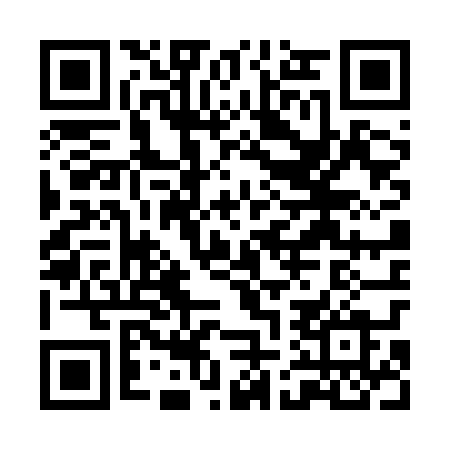 Prayer times for Cegielnia Wielowies, PolandWed 1 May 2024 - Fri 31 May 2024High Latitude Method: Angle Based RulePrayer Calculation Method: Muslim World LeagueAsar Calculation Method: HanafiPrayer times provided by https://www.salahtimes.comDateDayFajrSunriseDhuhrAsrMaghribIsha1Wed2:485:1812:455:528:1210:312Thu2:455:1712:445:538:1310:343Fri2:415:1512:445:548:1510:374Sat2:375:1312:445:558:1710:405Sun2:335:1112:445:568:1810:446Mon2:305:0912:445:578:2010:477Tue2:305:0812:445:588:2110:508Wed2:295:0612:445:598:2310:519Thu2:285:0412:446:008:2510:5210Fri2:285:0312:446:018:2610:5211Sat2:275:0112:446:028:2810:5312Sun2:264:5912:446:028:2910:5413Mon2:264:5812:446:038:3110:5414Tue2:254:5612:446:048:3210:5515Wed2:244:5512:446:058:3410:5616Thu2:244:5312:446:068:3510:5617Fri2:234:5212:446:078:3710:5718Sat2:234:5112:446:088:3810:5819Sun2:224:4912:446:098:4010:5820Mon2:224:4812:446:098:4110:5921Tue2:214:4712:446:108:4211:0022Wed2:214:4512:446:118:4411:0023Thu2:204:4412:446:128:4511:0124Fri2:204:4312:446:138:4611:0225Sat2:204:4212:456:138:4811:0226Sun2:194:4112:456:148:4911:0327Mon2:194:4012:456:158:5011:0328Tue2:194:3912:456:168:5211:0429Wed2:184:3812:456:168:5311:0530Thu2:184:3712:456:178:5411:0531Fri2:184:3612:456:188:5511:06